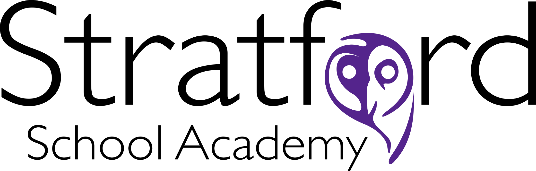 Person Specification EducationExperienceJob related knowledge, aptitude, and skills Personal qualitiesPost:Pastoral AssistantEssentialDesirableTo have 5 GCSE qualifications at Grades C or better including English and Mathematics or  equivalent Education to degree level EssentialDesirableExperience of working with challenging young people Experience of working in a secondary school context EssentialDesirableGood interpersonal and communication skillsSome knowledge of working with pupils with Special Educational Needs (SEN)   Good organisation and time management skillsAn understanding of how pastoral systems in secondary school work The ability to work independently following guidance  and adviceAn ability to use SIMsSound IT skills and in particular the ability to use Microsoft Office software proficiently. A good command of spoken and written English in order to be able to model the required standards of literacy to pupils.   EssentialDesirableAn ability to see through work having been given advice and guidanceAn ability to work in a calm consistent manner An genuine interest in helping children learnConfidence, imagination, drive and enthusiasmA capacity for hard work and the ability to manage its pressuresThe ability to be self-criticalA desire to work with and a commitment to the safeguarding of children